Малолетни учиниоци кривичних дела, 2017.Републички завод за статистику објављује основне податке о криминалитету малолетних учиниоца кривичних дела у 2017. години: пријављени, оптужени и осуђени малолетници према кривичном делу, полу, старости и кривичној санкцији. Подаци се прикупљају редовним статистичким истраживањима, на основу индивидуалних упитника које попуњавају надлежна виша јавна тужилаштва и надлежни виши судови. Ради потпунијег сагледавања кретања ове појаве, дати су основни показатељи за период 2013–2017. године. Јединица посматрања је малолетни учинилац кривичног дела (малолетник), а кривично дело је учинио као: извршилац, саизвршилац, подстрекач или помагач.Као малолетни учиниоци кривичних дела сматрају се лица која су у време извршења кривичног дела имала навршених 14 година живота, а нису навршила 18 година.Пријављено малолетно лице је малолетник према коме поступак по кривичној пријави није покренут (пријава одбачена), према коме је припремни поступак обустављен или је поднет предлог већу за малолетнике за изрицање казне или васпитне мере.Под појмом оптужено малолетно лице подразумева се малолетник према коме је поднет предлог већу за малолетнике за изрицање казне, односно васпитне мере, те је поступак пред већем завршен одлуком којом је: обустављен поступак пред већем, изречена мера безбедности без изрицања санкције, или изречен малолетнички затвор или васпитна мера.Осуђено малолетно лице је малолетни учинилац кривичног дела према коме је изречена санкција – малолетнички затвор или васпитна мера.Републички завод за статистику од 1999. године не располаже појединим подацима за АП Косово и Метохија, тако да они нису садржани у обухвату података за Републику Србију (укупно).У 2017. години, према малолетним учиниоцима кривичних дела примењени су васпитни налози: јавни тужилац за малолетнике је у 330 случаја применио васпитни налог а у 68 случаја судија за малолетнике (члан 7 Закона о малолетним учиниоцима кривичних дела и кривичнoправној заштити малолетних лица).1.  Малолетни учиноци кривичних дела, 2013–2017.Република Србија2. Малолетници – кривичне пријаве, према кривичном делу, 2013–2017.Република Србија3. Малолетници ‒ поднет предлог већу за изрицање кривичне санкције, према кривичном делу,                     2013–2017.Република Србија4. Малолетници – изречене кривичне санкције, према кривичном делу, 2013–2017.Република Србија5. Малолетници – изречене кривичне санкције, према старости и полу, 2013–2017. Република Србија6. Малолетници према изреченим кривичним санкцијама, 2013–2017.Република Србија7. Малолетници ‒ кривичне пријаве, према кривичном делу, 2017.7. Малолетници ‒ кривичне пријаве, према кривичном делу, 2017. (наставак)8. Малолетници према кривичном делу, полу, покушају и изреченим кривичним санкцијама, 2017.Република Србија8. Малолетници према кривичном делу, полу, покушају и изреченим кривичним санкцијама,                      2017. (наставак)Република Србија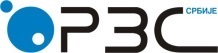 Република СрбијаРепублички завод за статистикуISSN 0353-9555САОПШТЕЊЕСАОПШТЕЊЕСK11број 192 - год. LXVIII, 16.07.2018.број 192 - год. LXVIII, 16.07.2018.Статистика правосуђаСтатистика правосуђаСРБ192 СК11 160718УкупноУкупноУкупноУкупноУкупноИндексиИндексиИндексиИндексиИндекси20132014201520162017201420152016201720172013201420152016201720132014201520162013Кривичне пријавеКривичне пријавеКривичне пријавеКривичне пријавеКривичне пријавеКривичне пријавеКривичне пријавеКривичне пријавеКривичне пријавеКривичне пријавеКривичне пријавеУкупно38443110335536433465811081099590ОптужењаОптужењаОптужењаОптужењаОптужењаОптужењаОптужењаОптужењаОптужењаОптужењаОптужењаУкупно3300252225352505199276101998060ОсудеОсудеОсудеОсудеОсудеОсудеОсудеОсудеОсудеОсудеОсудеУкупно2648203419262032163377951068062Кривична дела2013201320142014201520152016201620172017Кривична делаброј%број%број%број%број%Укупно38441003110100335510036431003465100Против живота и тела40410,531610,241412,353514,751014,7Против слобода и права човека и грађанина762702,3862,61504,11384Против полне слободе681,8361,2391,2471,3401,2Против здравља људи1273,31324,21815,414541985,7Против привреде40,150,2130,4140,4170,5Против имовине235561,3195262,8191257191452,5169648,9Против безбедности јавног саобраћаја1233,2702,3672581,6762,2Против јавног реда и мира46512,135811,540912,249513,649814,4Остала кривична дела2225,81715,523472857,82928,4Кривична дела2013201320142014201520152016201620172017Кривична делаброј%број%број%број%број%Укупно3300100,02522100,02535100,02505100,01992100,0Против живота и тела36411,02279,025910,225810,322311,2Против слобода и права човека и грађанина321,0502,0371,5572,3572,9Против полне слободе431,3562,2220,9361,4261,3Против здравља људи1875,71686,71947,71636,51869,3Против привреде70,250,2150,6170,7130,7Против имовине197059,7147258,4145657,4143257,2108454,4Против безбедности јавног саобраћаја1003,0401,6471,9241,0311,6Против јавног реда и мира45213,737714,938315,136214,525112,6Остала кривична дела1454,41275,01224,81566,21216,1Кривична дела2013201320142014201520152016201620172017Кривична делаброј%број%број%број%број%Укупно26481002034100192610020321001633100Против живота и тела28210,6184919710,220510,118511,3Против слобода и права човека и грађанина250,9381,9291,5512,5523,2Против полне слободе331,2482,4120,6291,4231,4Против здравља људи1455,51416,91568,114271569,6Против привреде50,220,190,580,4110,7Против имовине160760,7120359,1114359,3117257,788754,3Против безбедности јавног саобраћаја823,1331,6291,5231,1271,7Против јавног реда и мира35813,528614,125913,427713,619211,8Остала кривична дела1114,2994,9924,81256,21006,12013201320142014201520152016201620172017број%број%број%број%број%Укупно26481002034100192610020321001633100Жене12810014410014210015210014210014 годинаСвега47017,734717,130315,736217,828917,7Жене3527,32920,12215,53019,72618,315Свега62423,647823,544122,942120,737723,1Жене32253423,63021,13623,7271916Свега72727,564231,655728,961930,547329Жене3325,84430,65135,94730,95035,217 годинаСвега82731,256727,962532,56303149430,3Жене2821,93725,73927,53925,73927,52013201320142014201520152016201620172017број%број%број%број%број%Укупно26481002034100192610020321001633100  Млађи малолетници109441,382540,674438,678338,566640,8    Васпитне мере109441,382540,674438,678338,566640,8      Мере упозорења и усмеравања47117,842821386204062036022      Мере појачаног надзора55921,136217,832016,632716,127016,5      Заводске мере642,4351,7382502,5362,2  Старији малолетници155458,7120959,4118261,4124961,596759,2    Малолетнички затвор80,360,390,590,470,4      Преко 5 до 10 година30,10010,10040,2      Преко 2 до 5 година20,140,240,230,120,1      Преко 6 месеци до 2 године30,120,140,260,310,1    Васпитне мере154658,4120359,1117360,912406196058,8      Мере упозорења и усмеравања65124,657628,359430,863931,449030      Мере појачаног надзора81830,957328,254328,255027,143126,4      Заводске мере772,9542,7361,9512,5392,4Кривична делаРепублика СрбијаРепублика СрбијаРепублика СрбијаРепублика СрбијаРепублика СрбијаРепублика СрбијаКривична делаукупноСрбија – северСрбија – северСрбија – југСрбија – југСрбија – југКривична делаукупноБеоградски регионРегион ВојводинеРегион Шумадије и Западне СрбијеРегион Јужне и Источне СрбијеРегион Косово и МетохијаУкупно346522399110221229...Против живота и тела51014140152204...Убиство5-113...Тешко убиство41-3-...Тешка телесна повреда894302233...Лака телесна повреда385697121161...Учествовање у тучи203926...Угрожавање опасним оруђем при тучи и свађи7-331...Против слобода и права човека и грађанина1383423756...Против части и угледа50-21038...Против полне слободе40-91912...Силовање3-111...Обљуба над немоћним лицем1--1-...Обљуба са дететом5-2-3...Недозвољене полне радње20-3107...Полно узнемиравање1---1...Приказивање, прибављање и поседовање порнографског материјала и искоришћавање малолетног лица за порнографију10-37-...Кривична делаРепублика СрбијаРепублика СрбијаРепублика СрбијаРепублика СрбијаРепублика СрбијаРепублика СрбијаКривична делаукупноСрбија – северСрбија – северСрбија – југСрбија – југСрбија – југКривична делаукупноБеоградски регионРегион ВојводинеРегион Шумадије и Западне СрбијеРегион Јужне и Источне СрбијеРегион Косово и МетохијаПротив брака и породице1314254062...Ванбрачна заједница са малолетником2---2...Одузимање малолетног лица1---1...Насиље у породици1284254059...Против имовине1696122571418585...Крађа54833169148198...Тешка крађа54154202115170...Разбојничка крађа8-521...Разбојништво9617431719...Утаја41-151214...Превара20-992...Ситна крађа, утаја и превара138-354459...Одузимање туђе ствари4-4--...Уништење и оштећење туђе ствари1603493672...Неовлашћено коришћење туђег возила882242141...Изнуда431312126...Уцена1---1...Злоупотреба поверења1---1...Прикривање7-421...Против привреде17-1061...Против здравља људи19849574943...Неовлашћена производња и стављање у промет опојних дрога381011512...Неовлашћено држање опојних дрога 15639444231...Омогућавање уживања опојних дрога4-22-...Против животне средине21-5511...Против опште сигурности људи и имовине42361221...Против безбедности јавног саобраћаја761203223...Угрожавање јавног саобраћаја761203223...Против безбедности рачунарских података2--11...Против уставног уређења и безбедности Републике Србије2-2--...Изазивање националне, расне и верске мржње и нетрпељивости2-2--...Против државних органа3---3...Против правосуђа15-474...Против јавног реда и мира4982588227158...Изазивање панике и нереда5-5--...Насилничко понашање4632277217147...Насилничко понашање на спортској приредби 8-134...Недозвољена производња, држање, ношење и промет оружја и експлозивних материја123423...Учествовање у групи која изврши кривично дело5--5-...Недозвољен прелаз државне границе и кријумчарење људи1-1--...Повреда гроба4---4...Против правног саобраћаја141724...Против човечности и других добара заштићених међународним правом1---1...Расна и друга дискриминација 1---1...Oстала кривична дела из посебних закона111352...Кривична делаУкупноУкупноУкупноМалолет-нички затворВаспитне мереВаспитне мереВаспитне мереВаспитне мереМере безбед-ностиРаније осуђиваниКривична деласвегаженепокушајМалолет-нички затворсвегамере упозо-рења и усмера-вањамере појачаног надзоразаводске мереМере безбед-ностиРаније осуђиваниУкупно1633142637162685070175145296Против живота и тела1851065180897912826Убиство10-31915313Тешко убиство8-244-2222Тешка телесна повреда6341-632832317Лака телесна повреда895--8952343411Учествовање у тучи13---1385--2Угрожавање опасним оруђем при тучи и свађи21--2-11-1Против слобода и права човека и грађанина5212--5228222212Против полне слободе2322122796-1Силовање5--14--4--Обљуба са дететом5-1-5221--Недозвољене полне радње7-1-7241-1Приказивање, прибављање и поседовање порнографског материјала и искоришћавање малолетног лица за порнографију62--633---Против брака и породице6113--6131282412Насиље у породици6113--6131282412Против имовине887645018864673714826181Крађа1943615-194119696236Тешка крађа40512181404171210231583Разбојничка крађа41--413-1-Разбојништво11147-111474816438Утаја92--972-1-Превара4---43-1-2Ситна крађа, утаја и превара232--23157114Одузимање туђе ствари2---211--2Уништење и оштећење туђе ствари541--54459--7Неовлашћено коришћење туђег возила36---36296112Изнуда32210-322111--5Уцена42--4-4---Прикривање92--981-12Против привреде112--1183-12Против здравља људи156144-156698349524Неовлашћена производња и стављање у промет опојних дрога374--379253246Неовлашћено држање опојних дрога 113104-113575517118Омогућавање уживања опојних дрога6---633---Против животне средине5---532--1Против опште сигурности људи и имовине13---1367-11Против безбедности јавног саобраћаја272--271710-22Угрожавање јавног саобраћаја272--271710-22Кривична делаУкупноУкупноУкупноМалолет-нички затворВаспитне мереВаспитне мереВаспитне мереВаспитне мереМере безбед-ностиРаније осуђиваниКривична деласвегаженепокушајМалолет-нички затворсвегамере упозо-рења и усмера-вањамере појачаног надзоразаводске мереМере безбед-ностиРаније осуђиваниПротив уставног уређења и безбедности Републике Србије1---1-1---Изазивање националне, расне и верске мржње и нетрпељивости1---1-1---Против државних органа2---211--1Против правосуђа44--422---Против јавног реда и мира19218--192114771630Изазивање панике и нереда2---211---Насилничко понашање17917--179106721127Насилничко понашање на спортској приредби 2---22--1-Недозвољена производња, држање, ношење и промет оружја и експлозивних материја81--853-42Недозвољен прелаз државне границе и кријумчарење људи1---1-1--1Против правног саобраћаја5-1-532---Oстала кривична дела из посебних закона91--954--3СРБИЈА – СЕВЕР841784248375602334499188Београдски регион2742817227215399207149Регион Војводине567502525654071342428139СРБИЈА – ЈУГ792642137892904683146108Регион Шумадије и Западне Србије396359139515723262753Регион Јужне и Источне Србије39629122394133236251955Регион Косово и Метохија..............................Контакт: vesna.zajc@stat.gov.rs • тел.: 011 2412-922, локал 298Издаје и штампа: Републички завод за статистику, 11 050 Београд, Милана Ракића 5 
Tелефон: 011 2412-922 (централа) • Tелефакс: 011 2411-260 • www.stat.gov.rs
Одговара: др Миладин Ковачевић, директор Tираж: 20 ● Периодика излажења: годишња